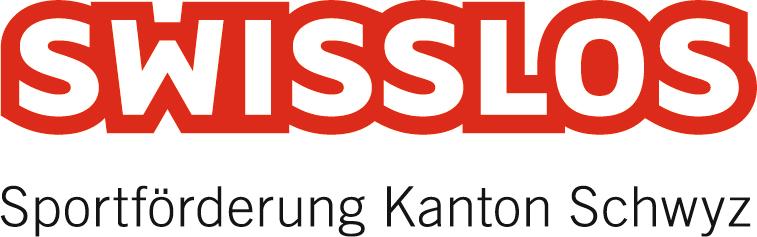 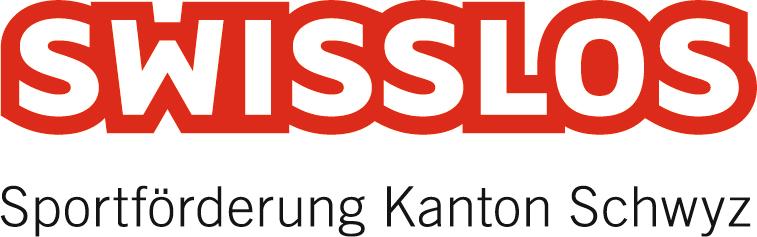 Schülerschiessen 2024Schiessstand 50m „Hirschen“ MuotathalFronleichnam, 30. Mai von 13:30 bis 15:00 UhrTeilnahme-	Alle Mädchen und Buben im Alter von 10 bis und mit 16 Jahren.berechtigt: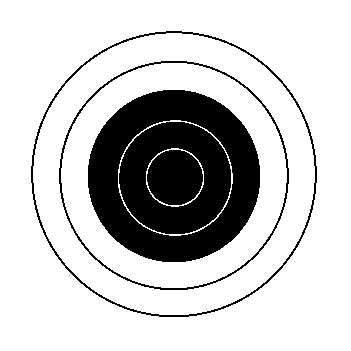 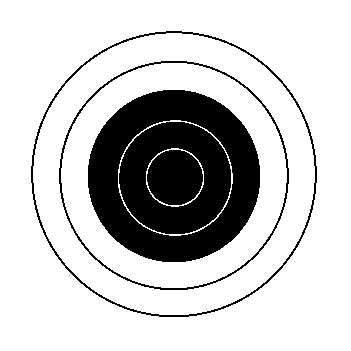 Kosten:	5.- Franken					Distanz:	50 m Trefferfeld:	Scheibe 10, automatische TrefferanzeigenSchusszahl:	5 Probeschüsse  /  10 Schuss Einzel	Eine Wiederholung gestattet sofern Auszeichnung nicht erreicht.Stellung:	Liegend aufgelegt.	Jedem/r Schützen/in steht ein sachkundiger Instruktor zur Seite.Sportgerät:	Sportgewehre werden zur Verfügung gestellt.Auszeichnung:	Ab 70 Punkten gibt es einen Überraschungs-Sachpreis.Rangverkündigung:	Unmittelbar nach Schiessende.Spezialpreise:	Ränge 1 bis 3 bekommen einen PokalVersicherung:	Alle Teilnehmer sind bei der Unfallversicherung Schweizerischer	Schützenverein (USS) versichert.	Auf eine grosse Anzahl Mädchen und Buben am diesjährigen	Schülerschiessen freuen sich die						Sportschützen Muotathal